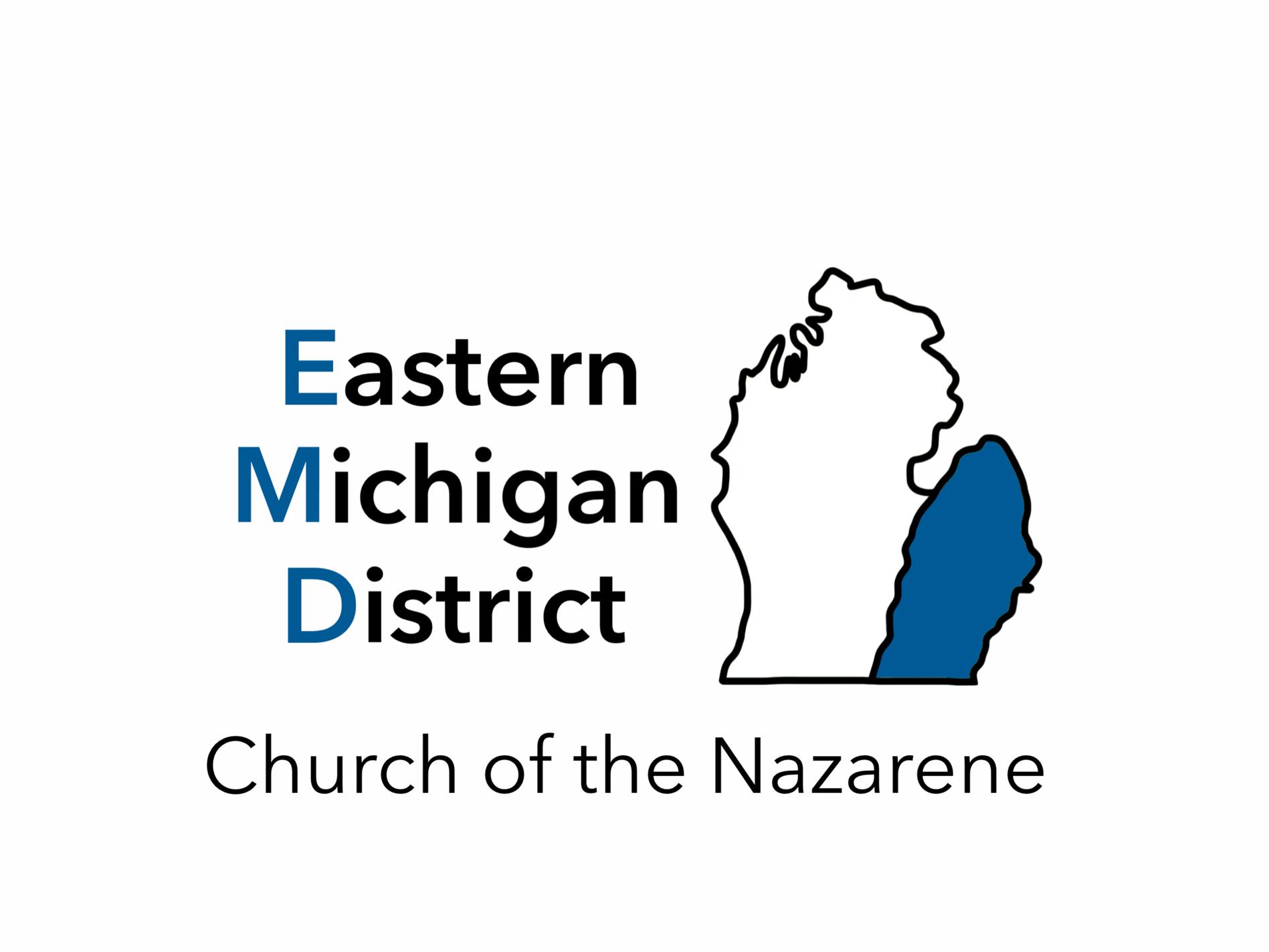 FAMILY CAMP MEETING2015 SUPERINTENDENTS CLUBGreetings,As you know, one of the great weeks on our district every year is Family Camp Meeting. It is a week set aside where we gather together as a District for spiritual renewal, fellowship, family time and just a good ole time of being together. I don’t have to tell you what happens spiritually in that week that has impacted our district and the Kingdom down through the years. It is a tremendous week of God at work in the hearts and lives of people.This year is going to be a full week of wonderful moments of God at work all around us. Our speakers are Dr. Carla Sundberg and Dr. Ron Blake. Our Bible teacher is Dr. Tom Noble and our music will be led by Song Evangelist Bob & Becky Grey. We’re going to take a day of the week and the emphasis will be on missions where we will have a missionary with us to share what God is doing in their part of the world. We will close with the Sunday afternoon service which is back in place this year. All in all, it will be a God-filled, Spirit-anointed week.Every year we come to Family Camp Meeting with a sense of fear and trepidation of how do we finance the week. So I have decided to start what I am calling the “Superintendents Club”. It is asking people and churches who are visionary givers to commit to Family Camp Meeting financially so we can come and enjoy the week without the ongoing tension of offerings each day. Oh, we will still take offerings, and all the money we raise at Family Camp Meeting can go towards much-needed upgrades and improvements on the campground if we meet our goal. It takes about $25,000 to guarantee the cost of Family Camp Meeting and all the workers are covered. So here is the goal:“To raise $25,000 during the month of May from people who believe in the District and the mission of Family Camp Meeting.”My prayer is that you, every pastor, and every church will join the “Superintendents Club” at some level. I am praying that God will show you how you may give financially to Family Camp Meeting in 2015 in one of the following ways:Partner ($1000+)Founder ($500+)Pioneer ($250-$499)Leader ($100-$249)Supporter ($25-$99)We will be talking about this at District Assembly this year. During the week of Family Camp Meeting on Friday, we will be thanking those who have become part of the “Superintendents Club” with a reception. We would hope to have your contribution no later than by Friday, May 29.Thanks for filling out the enclosed card and mailing it in with your contribution. Gideon had 3 groups of 100 people; and with that small band God caused 135,000 fierce enemies to be defeated (Judges 8:10). God and one obedient person can always produce incredible victory. Thank you for joining this movement and thank you for your faithfulness. Kayla and I are praying that this year will be one of the greatest gatherings for Family Camp Meeting ever at Waters Edge Camp.Donations for Family Camp Meeting can be sent to Eastern Michigan District Church of the Nazarene (checks payable to Water’s Edge Camp):Send to:Eastern Michigan District Church of the NazareneP. O. Box 449Goodrich, MI  48438OR by credit card, go online at www.watersedgecamp.org; then to the blue “Donate” tab at the top; then fill in the Superintendent’s Club amount and other information.Thanks for being a giver,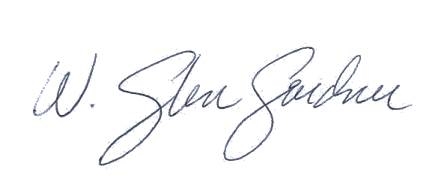 Dr. W. Glen GardnerDistrict SuperintendentEastern Michigan District Church of the Nazarene